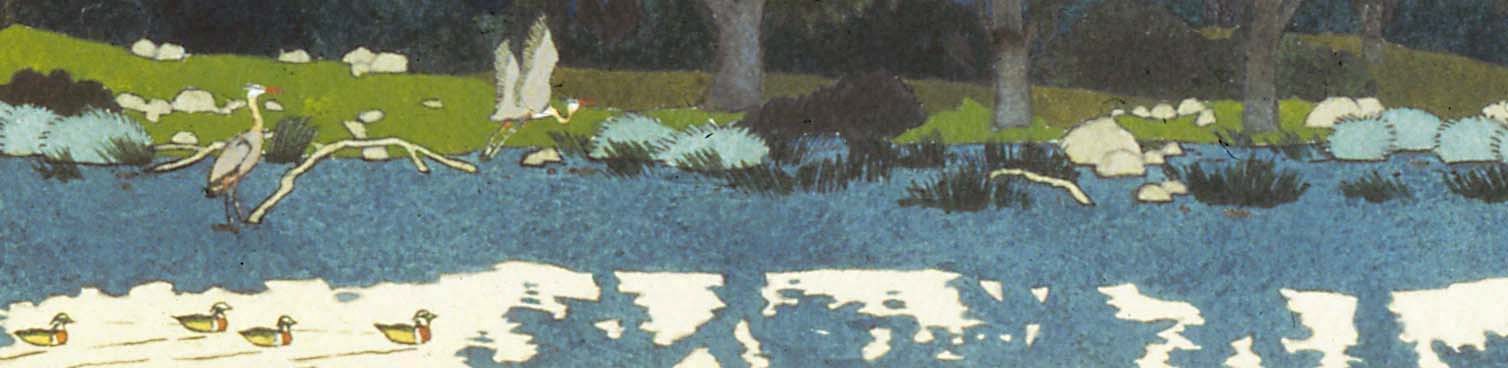 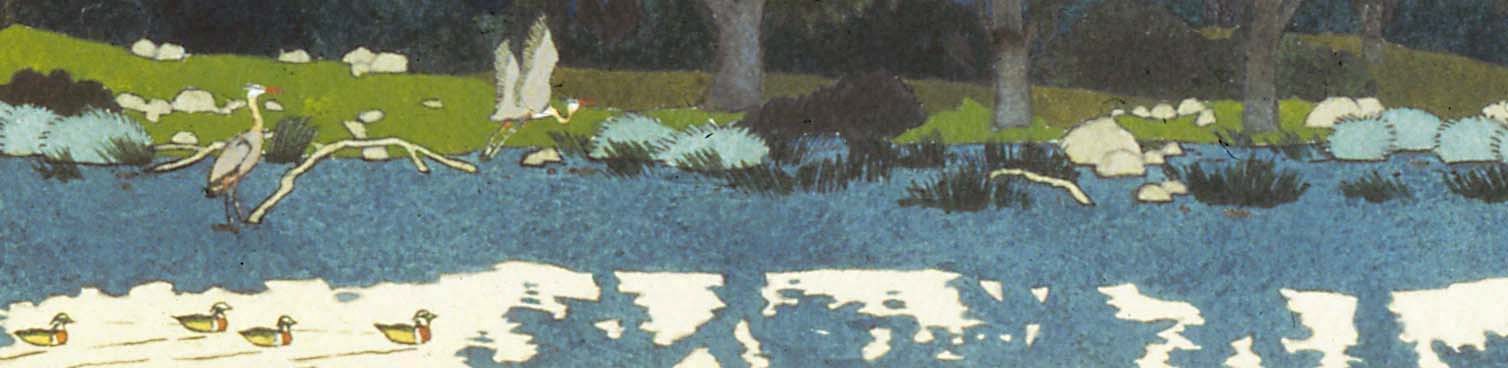 TO:	Interested PersonsFROM:	Rich Marovich, Streamkeeper (SK) DATE:	November 8, 2018SUBJECT: Agenda for Thursday, November 8, 2018: Decision Meeting of the Lower Putah Creek Coordinating Committee – Davis Police Department Community Room 2600 Fifth Street, Davis from 3:30 to 5:00 PM.810 Vaca Valley Parkway, Suite 203, Vacaville, California 95688	Phone: (530) 902-1794	Fax: (707) 451-6099 http:// www.watershedportals.org/lpcccThe Lower Putah Creek Coordinating Committee consists of: Cities of Davis, Fairfield, Suisun City, Vacaville, Vallejo and Winters; Counties of Solano and Yolo; Solano and Yolo Riparian Landowners; Maine Prairie Water District; Solano County Water Agency;Solano Irrigation District; Putah Creek Council and University of California, DavisNo.    Time Item Item Item13:30-3:40Public Comment: The public is welcome to comment on items not on the agenda.Public Comment: The public is welcome to comment on items not on the agenda.Public Comment: The public is welcome to comment on items not on the agenda.2   3:40-3:45Approval of Minutes:  Minutes of the October meeting will be reviewed.Approval of Minutes:  Minutes of the October meeting will be reviewed.Approval of Minutes:  Minutes of the October meeting will be reviewed. 33:45-4:00The LPCCC will review:Operational BudgetPatterned Calendar 33:45-4:00The LPCCC will review:Grants BudgetPatterned Calendar 33:45-4:00The LPCCC will review:Riparian DiversionsPatterned Calendar 44:00-4:10Streamkeeper Report: SK will report on current and future work. Streamkeeper Report: SK will report on current and future work. Streamkeeper Report: SK will report on current and future work.  5   4:10-4:25Third Winters Salmon Festival: SK will report on the salmon festival.Third Winters Salmon Festival: SK will report on the salmon festival.Third Winters Salmon Festival: SK will report on the salmon festival.  64:25-4:45Dry Creek Confluence Post Fire Assessment: SK will report on a post fire assessment.Dry Creek Confluence Post Fire Assessment: SK will report on a post fire assessment.Dry Creek Confluence Post Fire Assessment: SK will report on a post fire assessment.74:45-4:55Member Reports:  Members will have an opportunity to report.Member Reports:  Members will have an opportunity to report.Member Reports:  Members will have an opportunity to report.  8   4:55-5:00Correspondence: SK will discuss any significant correspondence.Correspondence: SK will discuss any significant correspondence.Correspondence: SK will discuss any significant correspondence.Next Meeting: The LPCCC will hold a discussion meeting on Thursday, December 13 at the Monticello Room, Solano Irrigation District, 810 Vaca Valley Parkway, Vacaville from 3:30 to 5:00 PM.Next Meeting: The LPCCC will hold a discussion meeting on Thursday, December 13 at the Monticello Room, Solano Irrigation District, 810 Vaca Valley Parkway, Vacaville from 3:30 to 5:00 PM.Next Meeting: The LPCCC will hold a discussion meeting on Thursday, December 13 at the Monticello Room, Solano Irrigation District, 810 Vaca Valley Parkway, Vacaville from 3:30 to 5:00 PM.